Ensuring a sustainable NSW through climate change and energy action, water management, environment and heritage conservation and protection.Who we are The NSW Department of Climate Change, Energy, the Environment and Water (DCCEEW) works to protect the state’s environment and heritage. It leads the way on climate change, driving the sustainable transition to a net zero economy, powered by affordable, reliable, and clean energy.  DCCEEW conserves and protects the state’s natural environment. It manages the NSW national park estate, including its rich and diverse biodiversity and Aboriginal cultural heritage for future generations. DCCEEW also ensures sustainable management of water resources across the state, to support the environment, communities and industry. We acknowledge the ongoing custodial responsibilities of the Aboriginal peoples of NSW to care for Country and water and are committed to establishing meaningful partnerships with Aboriginal peoples in the management of the environment.The Department’s Energy, Climate Change & Sustainability Division leads strategic policy, programs and major initiatives on climate change, renewable energy and energy security, environmental sustainability, waste management, biodiversity and conservation.Primary purpose of the roleManage and coordinate complex projects and provide strategic project management, policy and legislative advice that will inform decision-making relating to the strategic projects and initiatives.Key accountabilitiesManage and oversee all aspects of project planning, development and implementation for a range of projects, including developing project plans, coordinating resources, managing budgets, meeting reporting requirements, and supporting project-related activities, to ensure project outcomes are achieved on time, on budget, to quality standards and within agreed scope in line with established agency project management methodology.Lead and implement strategic policy development including researching and developing policies, strategies and frameworks in preparing and submitting high quality plans, briefs and advice in response to Ministerial and Executive requests.Analyse and review projects, policies and regulatory frameworks and their impact on energy, climate change and emissions reduction and provide advice to the Department, Minister and other agencies.Monitor and evaluate all aspects of project implementation, including risk and contingency management, benefits realisation, project impact and quality measures, to identify and address issues, assess project progress and effectiveness, and achieve project outcomes.Review the operation of policy to assess its appropriateness, effectiveness and efficiency, to determine the need for corrective action and policy review and inform future planning.Prepare briefings, papers, submissions, Ministerial and other correspondence, speeches and reports in relation to the work of the Branch and the Division.Establish and maintain stakeholder relationships through effective communication, negotiation and issues management to engage stakeholders and ensure project deliverables are met.Undertake research and formulate recommendations to support evidence-based project planning and decision making.Key challengesManaging consultations and negotiations with diverse stakeholders, within agreed timelines, given their varying expectations, viewpoints and interests.Achieving project deadlines and milestones to the required standards and within budget, given the need to simultaneously coordinate and deliver multiple projects which are often complex and interconnected.Providing high level project and policy advice and pragmatic solutions to the Executive or Minister’s Office in line with broader government policies, within tight time-frames.Key relationshipsInternalExternalRole dimensionsDecision makingAssesses and advises on the appropriate approach and strategy on a wide range of complex project and policy related issuesDevelops innovative solutions to complex problems within the parameters of Government policy.Refers to the Manager or Executive Director on critical issues.Reporting lineThe position reports to a manager as allocated.Direct reportsThe role will have 0-7 direct reports. These roles may include:
Project OfficersAssistant Project OfficersSpecialised Technical OfficersBudget/ExpenditureAs per delegations. Responsible for supporting the manager to manage the program budget, including project expenditure.Key knowledge and experienceDemonstrated experience in project and/or policy management in the context of contemporary government policies and community attitudesSuperior demonstrated stakeholder engagement skills influencing high level decision makers and key stakeholders to take action and deliver agreed outcomes.Essential requirementsA degree in a relevant disciplineCapabilities for the roleThe NSW public sector capability framework describes the capabilities (knowledge, skills and abilities) needed to perform a role. There are four main groups of capabilities: personal attributes, relationships, results and business enablers, with a fifth people management group of capabilities for roles with managerial responsibilities. These groups, combined with capabilities drawn from occupation-specific capability sets where relevant, work together to provide an understanding of the capabilities needed for the role.The capabilities are separated into focus capabilities and complementary capabilitiesFocus capabilities	Focus capabilities are the capabilities considered the most important for effective performance of the role. These capabilities will be assessed at recruitment. The focus capabilities for this role are shown below with a brief explanation of what each capability covers and the indicators describing the types of behaviours expected at each level.Focus capabilitiesComplementary capabilitiesComplementary capabilities are also identified from the Capability Framework and relevant occupation-specific capability sets. They are important to identifying performance required for the role and development opportunities. Note: capabilities listed as ‘not essential’ for this role are not relevant for recruitment purposes however may be relevant for future career development.Role Description Senior Policy/Project Officer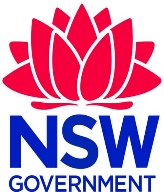 ClusterClimate Change, Energy, the Environment and WaterDepartment/AgencyDepartment of Climate Change, Energy, the Environment and WaterDivision/Branch/UnitEnergy, Climate Change & Sustainability/ Strategy & ImplementationRole numberGenericClassification/Grade/BandClerk Grade 9/10ANZSCO Code224412PCAT Code1119192Date of ApprovalFebruary 2024 Agency Websitewww.dcceew.nsw.gov.auWhoWhyManagerDiscuss work progress, escalate issues, advise and keep informedReceive guidance and provide regular updates on key projects, issues and prioritiesIdentify emerging issues/risks and their implications and propose solutions.TeamSupport team members and work collaboratively to contribute to achieving team outcomes.StakeholdersProvide expert advice on project or policy related issuesReport and provide updates on project progressConsult and collaborate to resolve project or policy related issues, define mutual interests and determine strategies to achieve their realisation.WhoWhyStakeholdersProvide expert advice on project or policy related mattersReport and provide updates on project progress or policy proposalsConsult and collaborate to define mutual interests and determine strategies to achieve their realisation.Capability group/setsCapability nameBehavioural indicatorsLevel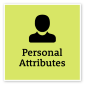 Display Resilience and CourageBe open and honest, prepared to express your views, and willing to accept and commit to changeBe flexible, show initiative and respond quickly when situations changeGive frank and honest feedback and adviceListen when ideas are challenged, seek to understand the nature of the comment and respond appropriatelyRaise and work through challenging issues and seek alternativesRemain composed and calm under pressure and in challenging situationsAdeptManage SelfShow drive and motivation, an ability to self-reflect and a commitment to learningKeep up to date with relevant contemporary knowledge and practicesLook for and take advantage of opportunities to learn new skills and develop strengthsShow commitment to achieving challenging goalsExamine and reflect on own performanceSeek and respond positively to constructive feedback and guidanceDemonstrate and maintain a high level of personal motivationAdept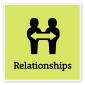 Communicate EffectivelyCommunicate clearly, actively listen to others, and respond with understanding and respectTailor communication to diverse audiencesClearly explain complex concepts and arguments to individuals and groupsCreate opportunities for others to be heard, listen attentively and encourage them to express their viewsShare information across teams and units to enable informed decision makingWrite fluently in plain English and in a range of styles and formatsUse contemporary communication channels to share information, engage and interact with diverse audiencesAdeptWork CollaborativelyCollaborate with others and value their contributionEncourage a culture that recognises the value of collaborationBuild cooperation and overcome barriers to information sharing and communication across teams and unitsShare lessons learned across teams and unitsIdentify opportunities to leverage the strengths of others to solve issues and develop better processes and approaches to workActively use collaboration tools, including digital technologies, to engage diverse audiences in solving problems and improving servicesAdept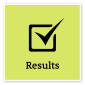 Deliver ResultsAchieve results through the efficient use of resources and a commitment to quality outcomesUse own and others’ expertise to achieve outcomes, and take responsibility for delivering intended outcomesMake sure staff understand expected goals and acknowledge staff success in achieving theseIdentify resource needs and ensure goals are achieved within set budgets and deadlinesUse business data to evaluate outcomes and inform continuous improvementIdentify priorities that need to change and ensure the allocation of resources meets new business needsEnsure that the financial implications of changed priorities are explicit and budgeted forAdeptThink and Solve ProblemsThink, analyse and consider the broader context to develop practical solutionsResearch and apply critical-thinking techniques in analysing information, identify interrelationships and make recommendations based on relevant evidenceAnticipate, identify and address issues and potential problems that may have an impact on organisational objectives and the user experienceApply creative-thinking techniques to generate new ideas and options to address issues and improve the user experienceSeek contributions and ideas from people with diverse backgrounds and experienceParticipate in and contribute to team or unit initiatives to resolve common issues or barriers to effectivenessIdentify and share business process improvements to enhance effectivenessAdept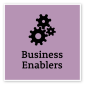 Project ManagementUnderstand and apply effective planning, coordination and control methodsUnderstand all components of the project management process, including the need to consider change management to realise business benefitsPrepare clear project proposals and accurate estimates of required costs and resourcesEstablish performance outcomes and measures for key project goals, and define monitoring, reporting and communication requirementsIdentify and evaluate risks associated with the project and develop mitigation strategiesIdentify and consult stakeholders to inform the project strategyCommunicate the project’s objectives and its expected benefitsMonitor the completion of project milestones against goals and take necessary actionEvaluate progress and identify improvements to inform future projectsAdept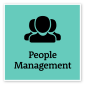 Manage and Develop PeopleEngage and motivate staff, and develop capability and potential in othersCollaborate to set clear performance standards and deadlines in line with established performance development frameworksLook for ways to develop team capability and recognise and develop individual potentialBe constructive and build on strengths by giving timely and actionable feedbackIdentify and act on opportunities to provide coaching and mentoringRecognise performance issues that need to be addressed and work towards resolving issuesEffectively support and manage team members who are working flexibly and in various locationsCreate a safe environment where team members’ diverse backgrounds and cultures are considered and respectedConsider feedback on own management style and reflect on potential areas to improveIntermediateCapability group/setsCapability nameDescriptionLevelAct with IntegrityBe ethical and professional, and uphold and promote the public sector valuesAdeptValue Diversity and InclusionDemonstrate inclusive behaviour and show respect for diverse backgrounds, experiences and perspectivesIntermediateCommit to Customer ServiceProvide customer-focused services in line with public sector and organisational objectivesAdeptInfluence and NegotiateGain consensus and commitment from others, and resolve issues and conflictsIntermediatePlan and PrioritisePlan to achieve priority outcomes and respond flexibly to changing circumstancesAdeptDemonstrate AccountabilityBe proactive and responsible for own actions, and adhere to legislation, policy and guidelinesIntermediateFinanceUnderstand and apply financial processes to achieve value for money and minimise financial riskIntermediateTechnologyUnderstand and use available technologies to maximise efficiencies and effectivenessIntermediateProcurement and Contract ManagementUnderstand and apply procurement processes to ensure effective purchasing and contract performanceIntermediateInspire Direction and PurposeCommunicate goals, priorities and vision, and recognise achievementsIntermediateOptimise Business OutcomesManage people and resources effectively to achieve public valueIntermediateManage Reform and ChangeSupport, promote and champion change, and assist others to engage with changeIntermediate